Проектвнесен временно исполняющим полномочия Главы Тутаевского                                                                                         муниципального районаО.В.Низовой________________________(подпись)«___»_____________ 20___г.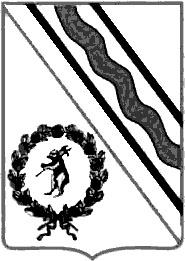 Муниципальный СоветТутаевского муниципального районаРЕШЕНИЕот _________________ № ____ -гг. ТутаевО принятии в первом чтении проекта решенияМуниципального Совета Тутаевскогомуниципального района «О бюджете Тутаевского муниципального района на 2021 годи на плановый период 2022-2023 годов»В соответствии с Бюджетным кодексом Российской Федерации, Положением о бюджетном устройстве и бюджетном процессе в Тутаевском муниципальном районе, утвержденным решением Муниципального Совета Тутаевского муниципального района от 28.09.2012 №116-г, рассмотрев проект решения Муниципального Совета Тутаевского Муниципального района «О бюджете Тутаевского муниципального района на 2021 год и на плановый период 2022-2023 годов» Муниципальный Совет Тутаевского муниципального района РЕШИЛ:1. Принять в первом чтении проект решения Муниципального Совета Тутаевского Муниципального района «О бюджете Тутаевского муниципального района на 2021 год и на плановый период 2022-2023 годов».2. Утвердить основные характеристики бюджета Тутаевского муниципального района на 2021 год:общий объем доходов бюджета района в сумме 1 938 584 708 рублей,
          общий объем расходов бюджета района в сумме 1 942 084 708  рублей,дефицит бюджета района в сумме 3 500 000 рублей.3. Утвердить основные характеристики бюджета Тутаевского муниципального района на плановый период 2022-2023 годов:    
         общий объем доходов бюджета района на 2022 год в сумме 1 579 385 296 рублей,общий объем расходов бюджета района на 2022 год в сумме 1 579 385 296 рублей,общий объем доходов бюджета района на 2023 год в сумме 1 508 927 857 рублей,общий объем расходов бюджета района на 2023 год в сумме 1 508 927 857 рублей.4. Установить, что поправки к показателям бюджета Тутаевского муниципального района на 2021 год и на плановый период 2022-2023 годов, являющиеся предметом рассмотрения проекта решения Муниципального Совета Тутаевского Муниципального района «О бюджете Тутаевского муниципального района на 2021 год и на плановый период 2021-2022 годов» во втором чтении, предоставляются в постоянную комиссию Муниципального Совета по бюджету, финансам и налоговой политике (Романюк А.И.) в срок до 4 декабря 2020 года.5. Поручить департаменту финансов администрации Тутаевского муниципального района (Низова О.В.) в срок до 11 декабря 2020 года обобщить поступившие в соответствии с пунктом 3 настоящего решения поправки к проекту решения Муниципального Совета Тутаевского Муниципального района «О бюджете Тутаевского муниципального района на 2021 год и на плановый период 2022-2023 годов» и предоставить заключение по ним в постоянную комиссию Муниципального Совета по бюджету, финансам и налоговой политике (Романюк А.И.) для подготовки к принятию во втором чтении указанного проекта решения.6. Опубликовать настоящее решение в Тутаевской массовой муниципальной газете «Берега».7. Контроль за исполнением настоящего решения возложить на постоянную комиссию Муниципального Совета по бюджету, финансам и налоговой политике (Романюк А.И.).8. Настоящее решение вступает в силу со дня его принятия.Председатель Муниципального СоветаТутаевского муниципального района 			М.А.Ванюшкин Глава Тутаевскогомуниципального района                                                 Д.Р.Юнусов